Pflege und Reparatur der 4a-bagStark verschmutzte 4a-bodys mitSeife und Schwamm reinigen!Radiergummi kann bei Flecken auch helfen!Nach der Reinigung 4a-bag abtrocknen und mit Bienenwachs einreiben!Body wieder wie neu!Nach der Reinigung 4a-bag abtrocknen und mit Bienenwachs einreiben!Body wieder wie neu!Vor grosser Hitze schützen FormularbeginnFormularendeFormularbeginnFormularendeReparatur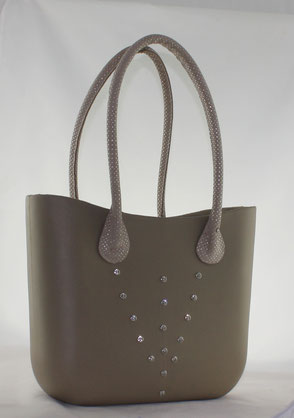 Bei ganz schwierigen Flecken und Dellen usw.....kann ich den 4a-body mit Strasssteinen verschönern!